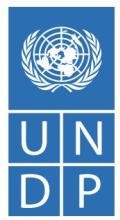 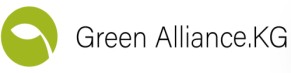 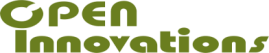 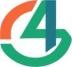 Проект ПРООН «Оказание консультативной поддержки в разработке «Расширенного Плана Реализации ОНУВ и Долгосрочной стратегии низкоуглеродного развития (ДСНУР) до 2050г.»Изменение климата требует от многих стран решительных действий в соответствии с Парижским соглашением, которое они подписали, поскольку выбросы парниковых газов продолжают расти, а политика на национальном уровне должна быть хорошо разработана и реализована. Кыргызстан нацелен на борьбу с изменением климата посредством ОНУВ (Определяемые на национальном уровне вклады), который представляет собой обязательства по борьбе с изменением климата, которые направлены на ограничение глобального потепления значительно ниже 2 °C, предпочтительно до 1,5 °C. ОНУВ воплощают в себе усилия страны по сокращению национальных выбросов парниковых газов и адаптации к воздействиям изменения климата и оценивает решимость страны соблюдать Парижское соглашение, вовлекая соответствующие государственные и негосударственные заинтересованные стороны для решения проблем, вызванных изменением климата в национальном масштабе.С целью учета предложений и рекомендаций для включения в План реализации ОНУВ представителей частного сектора, научных кругов и неправительственных организаций  Зеленый Альянс Кыргызстана совместно с Open Innovations и Green4 проведут ряд тематических круглых столов с приглашением всех заинтересованных сторон.  На мероприятиях будут обсуждаться  возможные решения, которые проложат путь к переходу от коричневой экономики к зеленой экономике с низкоуглеродными и климатически устойчивыми инициативами, повышением эффективности использования ресурсов и возобновляемых источников энергии для поддержания и содействия долгосрочному экономическому росту при сохранении природного капитала. Круглые столы будут проведены при поддержке ПРООН в рамках проекта «Оказание консультативной поддержки в разработке «Расширенного Плана реализации ОНУВ и Долгосрочной стратегии низкоуглеродного развития (ДСНУР) до 2050г.»В рамках данного проекта, 4-го, 10-го и 16-го  Мая 2023 г., Зеленый Альянс проведет три серии круглых столов затрагивающих 11 соответствующим тем.Первая серия круглых столов под названием “ПЛАН РЕАЛИЗАЦИИ ОНУВ ПО МИТИГАЦИИ  И АДАПТАЦИИ В СЕКТОРАХ ТРАНСПОРТА И СЕЛЬСКОГО ХОЗЯЙСТВА” пройдет 4-го мая 2023 г., в стенах НИУ КЭУ им. М.Рыскулбекова (МАЗ), ул. Тоголок Молдо 58, г. Бишкек., и включает четыре панельных дискуссий:ПАНЕЛЬНАЯ ДИСКУССИЯ 1.План Реализации ОНУВ  по митигации в секторе «Транспорт» ПАНЕЛЬНАЯ ДИСКУССИЯ 2.План Реализации ОНУВ по адаптации в секторе «Инфраструктура транспорта»ПАНЕЛЬНАЯ ДИСКУССИЯ 3.План Реализации ОНУВ по митигации в секторе «Сельское хозяйство»ПАНЕЛЬНАЯ ДИСКУССИЯ 4.План Реализации ОНУВ по адаптации в секторе «Сельское хозяйство»Проведенные круглые столы и тематические встречи будут способствовать разработке рекомендаций для адаптации к последствиям изменения климата, повышению устойчивости и снижению рисков и уязвимости, созданию синергии и совместных выгод между адаптацией, смягчением последствий и достижением целей устойчивого развития.